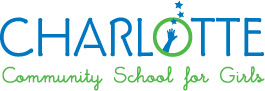 Aplicacion para estudianteAplicacion para el grado ____  para ano 20_____Gracias por su interes en Charlotte Community School for Girls.  Esta aplicacion, que debe de  ser completado por la madre, el padre,  o el guardian de la estudiante, debe de ser completamente y lo mas exacto que pueda  y se sometio por la fecha de vencimiento para ser considerado, para la admision.  Si usted necesita ayuda, por favor no espere en preguntar la Directora de la Escuela.Informacion de la estudiante:Nombre legal completo: ________________________________________________________ Prefiere ser llamado:  __________________________________________________________Fecha de nacimiento:  __________________________________________________________ Lugar de nacimiento:  __________________________________________________________Direccion::  ___________________________________________________________________Ciudad: _________________________________ Estado: _____________________________ El codigo postal: ______________________Telefono: ________________________________ Otro telefono: ___________________________Direccion del ‘email’: __________________________________________________________Informacion de la escuela:El nombre de la escuela actual:  ________________________________________________ Direccion de la escuela actual: ____________________________________________________________________________Telefono de la escuela actual: _______________________________ Ultimo grado que ha completado: ___________________________________Nombre del director de la escuela actual: ______________________________________  ?Cuales son los sujetos y actividades mas favitos de la estudiante?______________________________________________________________________________________________________________________________________________________________________________________________________________________________ ?Cuales son los limites de salud de estudiante o que interviene con el desempeno normal de actividades diarias, inclusive el trabajo de clase, el atletismo, o otras actividades?  ____ Si  ____ NoSi su respuesta es si, explica por favor. ________________________________________________________________________________________________________________________________________________________?La estudiante fue diagnosticado con la hiperactividad, ADD, ADHD, la depression, o otra enfermadad mental?  ____ Si  ____ NoSi su respuesta es si, explica por favor.. ________________________________________________________________________________________________________________________________________________________?Ha sido la estudiante colocada en un IEP or se ha matriculado en cualquier tipo de programa especial de educacion, o de programa de terapia de discurso, o un programa de aconsejar en la escuela que ella atiende? ____ Si  ____ No     Si su respuesta es si, explica por favor. ________________________________________________________________________________________________________________________________________________________?Ha repetido la estudiante algun grado?  ____ Si____ NoSi su respuesta es si, explica por favor. ________________________________________________________________________________________________________________________________________________________?Ha sido la estudiante suspendido (en la escuela o fuera de escuela?  ____ Si  ____ NoSi su respuesta es si, explica por favor. ________________________________________________________________________________________________________________________________________________________La Familia de la estudiante:Vive con: ____________________________________________________________La relacion de la estudiante: ____________________________________________________________________?Califica la estudiante para el programa federal, libre o reducido del almuerzo en la escuela? ____Si____NoLos Hermanos:	La fecha de nacimineto:	La edad:		La escuela: ________________________________________________________________________________________________________________________________________________________________________________________________________________________________________________________________________________________________________________?Hay un idioma que so sea ingles hablado en su hogar? ____ Si  ____ NoSi su respuesta es si, ?cual idioma? _________________________________Primer Guardian:					Nombre:___________________________________________________________________La relacion a la estudiante:_______________________________________________________Direccion: ____________________________________________________________________Ciudad: _______________________________ Estado: ____________________ El codigo postal: _______________Telefono: __________________________ Otro telefono: _____________________________Direccion de email:___________________________________________________________________Su ocupacion: ________________________________________________________________Empleador:___________________________________________________________________El telefono del trabajo: ____________________________________Segundo Guardian:Nombre:_____________________________________________________________________Relacion a la estudiante: ________________________________________________________Direccion: ____________________________________________________________________Ciudad: _______________________________ Estado: ____________________ El codigo postal: _______________________Telefono: __________________________ Otro telefono: ______________________________La direccion de email: ____________________________________________________________________________Su ocupacion: ____________________________________________________________________________Empleador: __________________________________________________________________El telefono del trabajo: ____________________________________Informacion del envio:La persona responsible de la estudiante y la persona que recibira corresponencia con respecto a la estudiante:Nombre:_____________________________________________________________________Direccion: ____________________________________________________________________Ciudad:  __________________________________ Estado: ___________________El codigo postal: _______________Telefono: _______________________________ Otro telefono: ________________________Una persona adicional para recibir correspondencia con respecto a la estudiante:Nombre:_____________________________________________________________________Direccion: ____________________________________________________________________Ciudad:  __________________________________ Estado: ___________________ El codigo postal:  ____________________ Telefono: _______________________________ Otro telefono: ________________________Por favor liste los nombres de cualquier otros parientes o amigos que usted desea recibir correspondencia con respecto a la estudiante, or liste ‘ninguno’.Nombre: ___________________________________________________________________ La relacion de la estudiante: ________________________________ Telefono: _____________Informacion dietetica:Por favor describa cuales son los alimentos que come la estudiante porque estaremos preparando el desayuno, el almuerzo, and tambien los bocados..  ____________________________________________________________________________________________________________________________________________________________________________________________________________________________________?Cuales bebidas quiere la estudiante? ________________________________________________________________________________________________________________________________________________________ ?Hay cualquier alergias de alimento que la estudiante tiene? ____________________________________________________________________________________________________________________________________________________________________________________________________________________________________?Como se entero usted de Charlotte Community School for Girls?_______________________________________________________________________________________________________________________________________________________________________________________________________________________________________________________________________________________________________________________________________________________________________________________?Cuales son sus objetivos o suenos de la estudiante? ____________________________________________________________________________________________________________________________________________________________________________________________________________________________________________________________________________________________________________________________________________________________________________________________?Hay cualquier otra informacion de la estudiante que nos desea saber? ________________________________________________________________________________________________________________________________________________________________________________________________________________________________________________________________________________________________________________Firma del pariente:La informacion proporcionado en esta aplicacion es exacta y completa.  Toda informacion y la documentacion son consideradas confidencial entre la escuela y la persona que complete esta aplicacion.  Comprendo que Charlotte Community School for Girls procura admitir solo estudiantes cuyas necesidades educativas que tenemos los recursos para sostener.Firma de padre o guardian: ________________________________________________Fecha: ________________________________________Charlotte Community School for Girls esta abierta a todas eruditas calificadas y nosotros no discriminamos por la carrera, el color, la nacionalidad, origen etnico, preferencia ni religion sexuales en la administracion politicas y los programas.Los requisitos de la aplicacion:Aplicacion completadaCuestionario para estudianteRecomendacion del maestroLa escuela registra (inclusivo la cartilla de notas mas reciente)Copias de las declaraciones de impuestos mas recientesEntrevista del padre/estudiante con Charlotte Community School for GirlsCopia del certificado de nacimientoLas aplicaciones completadas seran entregada de mano a la escuela o enviado al la escuela a:Charlotte Community School for GirlsPO Box 32305Charlotte, NC 28232